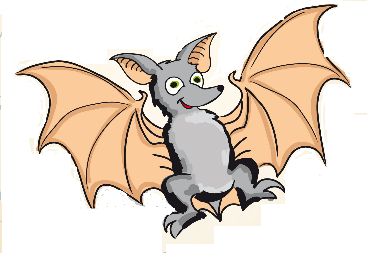 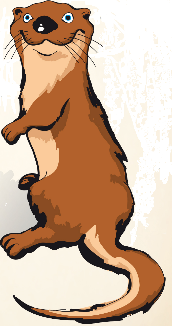 Přihláška na letní přírodovědné soustředění v Pavlově

Termín akce: 18.–20. 7. 2022Náhradní termín: 4.–6. 8. 2022 – v případě zájmu o náhradní termín v přihlášce přeškrtněte původní a zakroužkujte náhradní termín. (Akce bude probíhat v obou termínech.)
Jméno a příjmení dítěte: ……………………… …………………………………..
Datum narození: …… . …… . ……………… Rodné číslo: …………… /……….
Adresa trvalého bydliště: ……………………………………...……………………………………...……………………….
Matka: ……………………… ………………………………….. Telefonní číslo: …………………………………
Otec: ……………………… ………………………………….. Telefonní číslo: …………………………………
Email : ….........................................................................
Pojišťovna: ……………
Další údaje o dítěti – zejména alergie, léky, diety:
……………………………………...……………………………………...……………………………………...………………………
……………………………………...……………………………………......................................................................
………………………………………………………………………………………………………...…………………………………….
Sraz všech účastníků bude 18. 7. v 13.00 hodin v Pavlově. Předpokládané ukončení akce proběhne 20. 7. v 16.00 hodin. Strava je zahrnuta v ceně. (U náhradního termínu je čas zahájení i ukončení stejný).Přihlášku zasílejte na e-mail: ekocentrum@stanicepavlov.cz 
Cena: 800 Kč. 
Platbu proveďte předem na účet: 2100402225/2010. Do zprávy pro příjemce uveďte: Tábor-jméno dítěte. 
Podpis zákonného zástupce: ……………………………………...